2021年9月08日ガバナーノミニー・デジグネート（2024-25年度ガバナー）の公表国際ロータリー第2790地区2021-22年度　ガバナー　　梶原　等ガバナーは、国際ロータリー細則第12条ガバナーの指名と選挙（12.010、12.030.1、及び12.030.3項）に基づき、2021年7月1日付で地区内全クラブに対して2024-25年度ガバナー候補者の推薦を9月4日までに提出するよう要請したところ2名の推薦がありました。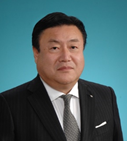 ガバナーは2021年9月7日地区指名委員会を開催し、同委員会委員長より富里ロータリークラブ所属の寒郡茂樹君をガバナーノミニー・デジグネート（2024-25年度ガバナー）に選出した旨を、委員会閉会後24時間以内にＲＩ細則第12条12.030.5.項の規定により報告を受けました。　同項の規定により、地区指名委員会委員長からの報告通り同君がガバナーノミニー・デジグネートに選出されたことを公表します。　なお選出されなかったクラブにおいては、RI細則第12条12.030.7項に基づき、選出されなかった者を対抗候補者として地区指名委員会委員長宛に郵送、FAX、あるいはEメールにて、2021年9月22日までに再度推薦することが出来ます。経　歴						ロータリー歴　氏名	寒郡　茂樹			　2008　　 富里ロータリークラブ入会　生年月日	1963年（昭和38年）3月7日	　2011-12　クラブ幹事最終学歴	東京農業大学卒業	　		　2013-14　クラブ会長　自宅住所	〒286-0221			　2019-20　第10グループ　ガバナー補佐　　		千葉県富里市七栄525-31		　2020-21　Festive Year委員長　	.　自宅電話	0476-92-3892		　　　　	　2021-22　地区ロータリー情報委員長　事　業　所	ジャパンホートビジネス株式会社	　　　　　　事業所住所	〒106-0044			東京都港区東麻布1-25-3-6F		ロータリー認証　事業所電話	03-6459-1338			  マルチプル・ポール・ハリス・フェロー所属クラブ	富里ロータリークラブ		　ポール・ハリス・ソサエティメンバー  職業分類	貿易商社				  マルチプル米山功労者職　歴1985.04	株式会社北総園芸　入社1990.04	有限会社フォックス設立1996.11	有限会社NRTガーデンプロダクツ設立　1998.10～1999.09　	米国ﾜｼﾝﾄﾝ州農務局・ﾊﾜｲ州農務局・ｵﾚｺﾞﾝ州農務局　マーケティングコーディネーター　1999.10～2009.09	米国西部農産物貿易協会(WUSATA) マネージングパートナー2009.03～	千葉県農林部農林水産物輸出サポーター2011.03～2012.03	経済産業省中小企業政策審議会  企業力部会委員2013.09～2014.09	経済産業省中小企業政策審議会  小規模企業基本政策小委員会委員2014.09	ジャパンホートビジネス株式会社　設立2017.04～2019.03	農林水産省花卉輸出戦略実行委員